CÂMARA MUNICIPAL DE JACAREÍ18ª LEGISLATURA - ANO IVRESUMO DA ATA ELETRÔNICA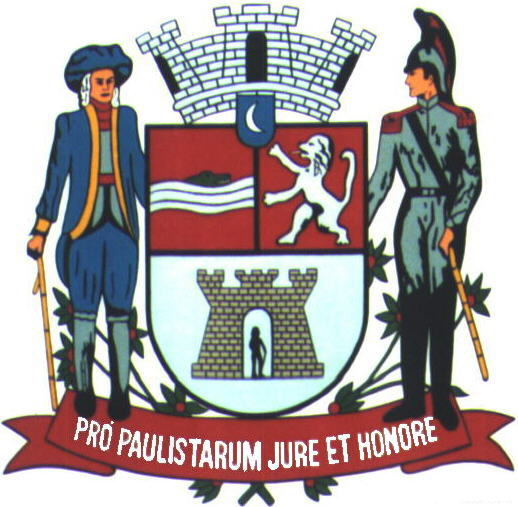 7ª SESSÃO ORDINÁRIARealizada em 20/03/2024Horário: 9h22min18ª (DÉCIMA OITAVA) LEGISLATURA - ANO IVRESUMO DA ATA ELETRÔNICA DA7ª (SÉTIMA) SESSÃO ORDINÁRIAAos vinte (20) dias do mês de março (3) do ano dois mil e vinte e quatro (2024), iniciando às nove horas e vinte e dois minutos (9h22min), compareceram à Câmara Municipal de Jacareí, a fim de participar de Sessão Ordinária regimentalmente designada, os seguintes Vereadores: ABNER ROSA - PSDB;  DUDI - PL; HERNANI BARRETO - REPUBLICANOS; LUÍS FLÁVIO (FLAVINHO) - PT; MARIA AMÉLIA - PSDB; PAULINHO DO ESPORTE - PSD; PAULINHO DOS CONDUTORES - PL; DR. RODRIGO SALOMON - PSD; ROGÉRIO TIMÓTEO - REPUBLICANOS; RONINHA – PODEMOS; SÔNIA PATAS DA AMIZADE - PL e VALMIR DO PARQUE MEIA LUA - UNIÃO BRASIL. 	Registrou-se que o Vereador EDGARD SASAKI - PSDB não pode comparecer devido a motivos médicos, conforme documento anexo ao final deste Resumo de Ata.		A Sessão teve a Presidência do Vereador ABNER ROSA, tendo para secretariá-lo os pares SÔNIA PATAS DA AMIZADE e PAULINHO DO ESPORTE, respectivamente 1ª e 2º Secretários.	ABERTURA: O Presidente declarou aberta a 7ª Sessão Ordinária, agradeceu a presença do Senhor PEDRO MOTTA, Ex-Vereador desta Casa Legislativa, e da 
Senhora ROSANA GRAVENA, Vice-Prefeita e Secretária Municipal de Saúde, estendendo o cumprimento a todos, e anunciou a execução do Hino Nacional Brasileiro, informando que, em seguida, procederá à leitura de um trecho bíblico o Vereador PAULINHO DOS CONDUTORES.	SOLENIDADE: Em seguida, o Presidente anunciou o início do Ato Solene do Dia Municipal em memória às vidas perdidas em decorrência da COVID-19, na conformidade da Lei Municipal nº 6.395/2021, determinando ao Cerimonial da Casa que desempenhasse o Protocolo. 	A lista de presença do ato solene se encontra ao final deste Resumo de Ata.	O Mestre de Cerimônias cumprimentou a todos e registrou a presença da 
Senhora ROSANA GRAVENA, Vice-Prefeita e Secretária Municipal de Saúde, que neste ato representa o Prefeito Municipal, Excelentíssimo Senhor Izaias José de Santana; do Senhor MAZINHO MELO, Presidente do COMUS - Conselho Municipal de Saúde; da Senhora PATRÍCIA DENARDI, Enfermeira e Supervisora da Unidade Saúde da Família do Igarapés e do Senhor PEDRO MOTTA, Ex-Vereador desta Casa.A seguir, o Mestre de Cerimônias fez uma breve explanação sobre a Lei Municipal nº 6.395/2021, de autoria do Vereador Roninha, discorrendo sobre o processo de homenagem. Ato contínuo, foi exibido vídeo produzido pela TV Câmara Jacareí apresentando os homenageados.	A seguir, procedeu-se à entrega dos diplomas de mérito na ordem alfabética dos Vereadores, na seguinte conformidade: o Vereador Dudi entregou à Senhora ELAINE DA SILVA ALEXANDRE; o Vereador Paulinho do Esporte entregou à Senhora NARA LEÃO CUBAS; o Vereador Paulinho dos Condutores entregou ao Senhor EDSON RODRIGO DA SILVA; e o Vereador Roninha entregou ao Senhor ABNER MANASSÉS SILVA DA COSTA. Registrou-se que o Vereador Hernani Barreto indicou a Senhora JULIANA APARECIDA MADID, que não pôde comparecer a esta solenidade e receberá o diploma posteriormente; assim como a homenageada da Vereadora Sônia Patas da Amizade, Senhora KÁTIA MARIA MENEZES, que também receberá o diploma em outra oportunidade.	Logo após, fizeram o uso da palavra o Vereador RONINHA, autor do projeto que originou a homenagem; a Senhora ROSANA GRAVENA, Vice-Prefeita e Secretária Municipal de Saúde, que neste ato representa o Prefeito Municipal; e, por fim, a Senhora ELAINE DA SILVA ALEXANDRE, escolhida por meio de sorteio para falar em nome de todos os homenageados.	Ato contínuo, após os anúncios do Mestre de Cerimônias, o Presidente agradeceu a participação de todos e declarou encerrado o Ato Solene, suspendendo a Sessão para os registros das fotos e entrevistas oficiais. Retomada a Sessão, procedeu-se à verificação de presença.	USO DA TRIBUNA: O Presidente convidou a ocupar a tribuna, pelo tempo de 15 minutos, a Senhora PATRÍCIA DENARDI, Enfermeira e Supervisora da UMSF Igarapés, para tratar do tema "Humanização do atendimento à mulher na área da saúde". Após a explanação, o Presidente agradeceu à oradora.	Logo após, o Vereador DUDI solicitou a inversão da pauta, de modo que passe a iniciar a apreciação e votação dos projetos constantes da Ordem do Dia; referida proposta foi colocada em votação e aprovada.	FASE DA ORDEM DO DIA: O Presidente solicitou à 1ª Secretária a leitura dos resumos dos projetos a serem discutidos e votados.	1. Discussão única do PLL nº 3/2024 - Projeto de Lei Legislativo. Autoria: Vereador Dudi. Assunto: Declara de utilidade pública a APEJAC - Associação Paradesportiva e Educacional de Jacareí. Após a discussão, o Presidente colocou em votação nominal o PLL nº 3/2024, tendo sido APROVADO com 11 VOTOS FAVORÁVEIS e nenhum contrário, com o registro de 1 ausência.	Ato contínuo, o Presidente anunciou a suspensão da sessão para o registro das fotos oficiais. Retomada a sessão, procedeu-se à continuidade da Ordem do Dia.	2. Discussão única do PLE nº 2/2024 - Projeto de Lei do Executivo - com Emenda. Autoria: Prefeito Municipal Izaias José de Santana. Assunto: Altera a referência dos cargos da Administração Direta e Indireta do Município de Jacareí. Após a discussão, o Presidente solicitou a leitura da emenda. A 1ª Secretária comunicou que a Emenda nº 1 havia sido arquivada e procedeu à leitura da Emenda nº 2. Ato contínuo, o Presidente colocou em votação a EMENDA nº 2, declarando-a APROVADA. Logo após, colocou em votação nominal o PLE nº 2/2024, tendo sido APROVADO com 11 VOTOS FAVORÁVEIS e nenhum contrário, com o registro de 1 ausência.	A seguir, o Presidente propôs a suspensão da sessão para almoço, com previsão de retorno às 14h. Após a retomada dos trabalhos, foi feita a verificação de presença, dando-se continuidade à Fase da Ordem do Dia.	3. Discussão única do PLE nº 3/2024 - Projeto de Lei do Executivo. Autoria: Prefeito Municipal Izaias José de Santana. Assunto: Reajusta o vencimento dos servidores públicos ativos, inativos e pensionistas da Administração Pública Direta e Indireta do Município de Jacareí. Após a discussão, o Presidente solicitou a leitura da emenda. A 1ª Secretária comunicou que a Emenda nº 1 havia sido arquivada e procedeu à leitura da Emenda nº 2. Ato contínuo, o Presidente colocou em votação a EMENDA nº 2, declarando-a REJEITADA, com 7 votos contrários. A seguir, o Presidente colocou em votação nominal o PLE nº 3/2024, tendo sido APROVADO com 11 VOTOS FAVORÁVEIS e nenhum contrário, com o registro de 1 ausência.	4. Discussão única do PLL nº 8/2024 - Projeto de Lei Legislativo. Autoria: Vereadores Abner Rosa, Sônia Patas da Amizade e Paulinho do Esporte - Mesa Diretora do Legislativo. Assunto: Reajusta o vencimento dos servidores públicos ativos e inativos e dos pensionistas da Câmara Municipal de Jacareí. Após a discussão, o Presidente colocou em votação nominal o PLL nº 8/2024, tendo sido APROVADO com 11 VOTOS FAVORÁVEIS e nenhum contrário, com o registro de 1 ausência	5. Discussão única do PLL nº 9/2024 - Projeto de Lei Legislativo. Autoria: Vereadores Abner Rosa, Sônia Patas da Amizade e Paulinho do Esporte - Mesa Diretora do Legislativo. Assunto: Reajusta o subsídio dos Secretários da Prefeitura Municipal de Jacareí. Após a discussão, o Presidente solicitou a leitura da emenda. Ato contínuo, o Presidente colocou em votação a EMENDA nº 1, declarando-a APROVADA. A seguir, o Presidente colocou em votação nominal o PLL nº 9/2024, tendo sido APROVADO com 8 VOTOS FAVORÁVEIS e 3 contrários, com o registro de 1 ausência.	6. Votação Secreta do PDL nº 1/2024 - Projeto de Decreto Legislativo. Autoria: Vereador Hernani Barreto. Assunto: Concede Título de Cidadania. O Presidente solicitou que fossem distribuídas as cédulas de votação e, após seu recolhimento e cômputo dos votos, o Presidente declarou APROVADO o PDL nº 1/2024, que concede o Título de Cidadão Jacareiense ao Senhor ADÉLCIO BARONI FILHO. Após, o Presidente concedeu cinco minutos para o autor do projeto fazer suas considerações. A lista de presença da votação secreta deste projeto segue anexa.	FASE DO EXPEDIENTE: O Presidente solicitou a leitura e votação dos trabalhos dos Vereadores.	ABNER ROSA: Indicações protocoladas: 796, 797, 798, 799, 800, 801, 802, 803, 804, 806, 807, 808, 809, 810, 811 e 812. Moção lida em Plenário: 181 - Moção Congratulatória à equipe de base do Clube de Treinamento de Tênis de Mesa de Jacareí (CTMJ) pela excelente participação no "Tanaka Open", realizado no Centro Esportivo João do Pulo, em Pindamonhangaba, no último domingo.	DUDI: Indicações protocoladas: 883, 884, 885, 886, 887, 888, 889, 891, 893, 895 e 896. Moção lida em Plenário: 183 - Moção de Aplausos ao atleta de Judô Gustavo Shoiti Takehara pelo ótimo resultado obtido no Campeonato Paulista Aspirante 2023, onde alcançou o pódio em terceiro lugar na categoria Sub-11 Ligeiro.	HERNANI BARRETO: Indicações protocoladas: 848, 849, 850, 851, 852, 853, 854, 855, 856, 857, 858, 859, 860 e 861. Pedido de Informações deliberado pelo Plenário: 41 - Aprovado - Requer informações quanto ao atendimento no Centro de Fisioterapia e Reabilitação situado na Rua Leitão, número 83, Centro, a pacientes da Rede Pública de Saúde de Jacareí. 	LUÍS FLÁVIO (FLAVINHO): Indicações protocoladas: 879, 880, 881, 882, 892 e 894. Pedidos de Informações deliberados pelo Plenário: 42 - Aprovado - Requer informações sobre a instalação de LEV (Local de Entrega Voluntária) no Bairro Cidade Salvador. 43 - Aprovado - Requer informações sobre a possibilidade de incorporar a área de lazer localizada ao lado da Creche Zulmira de Oliveira, na Avenida Lucas Nogueira Garcez, nº 395, no Jardim Esperança, para as dependências da referida unidade escolar.	MARIA AMÉLIA: Indicações protocoladas: 862, 863, 864 e 890. Requerimentos deliberados pelo Plenário: 70 - Aprovado -  À Viação Jacareí Ltda., solicitando que a empresa aceite formas de pagamento por meio de pix e cartão de débito ou crédito na aquisição de passes ou de recargas nas compras efetuadas diretamente nos guichês, e não somente em dinheiro. 71 - Aprovado -  À EDP, solicitando poda da árvore situada na Rua Paraguaçu, na lateral da casa de nº 128, esquina com a Rua Moema – Centro, neste Município.	MARIA AMÉLIA, PAULINHO DO ESPORTE E ROGÉRIO TIMÓTEO: Indicação protocolada: 866.	PAULINHO DO ESPORTE: Indicações protocoladas: 787, 788, 791, 792, 793, 794, 847, 874, 878 e 897. Moções lidas em Plenário: 160 - Registra o transcurso do Dia Internacional da Síndrome de Down, 21 de março. 163 - Moção Congratulatória à atleta Kelle Gomes de Figueiredo, da modalidade atletismo, por ter sido agraciada com o Prêmio Jorge Araújo de Destaque Esportivo – Categoria Infantojuvenil, em Sessão Solene realizada nesta Casa Legislativa na data de 14 de março deste ano. 164 - Moção Congratulatória ao atleta Arthur Carvalho Siqueira, da modalidade basquetebol, por ter sido agraciado com o Prêmio Jorge Araújo de Destaque Esportivo – Categoria Infantojuvenil, em Sessão Solene realizada nesta Casa Legislativa na data de 14 de março deste ano. 165 - Moção Congratulatória ao atleta Gabriel Augusto Franceschini, da modalidade bicicross, por ter sido agraciado com o Prêmio Jorge Araújo de Destaque Esportivo – Categoria Infantojuvenil, em Sessão Solene realizada nesta Casa Legislativa na data de 14 de março deste ano. 166 - Moção Congratulatória à atleta Eduarda Cristiny Gomes dos Santos Reis, da modalidade capoeira, por ter sido agraciada com o Prêmio Jorge Araújo de Destaque Esportivo – Categoria Infantojuvenil, em Sessão Solene realizada nesta Casa Legislativa na data de 14 de março deste ano. 167 - Moção Congratulatória ao atleta Cauã Oliveira Pelodan, da modalidade ciclismo, por ter sido agraciado com o Prêmio Jorge Araújo de Destaque Esportivo – Categoria Infantojuvenil, em Sessão Solene realizada nesta Casa Legislativa na data de 14 de março deste ano. 168 - Moção Congratulatória à atleta Ana Beatriz Pereira de Siqueira, da modalidade dança, por ter sido agraciada com o Prêmio Jorge Araújo de Destaque Esportivo – Categoria Infantojuvenil, em Sessão Solene realizada nesta Casa Legislativa na data de 14 de março deste ano. 169 - Moção Congratulatória ao atleta Cauã Silva Crispim de Oliveira, da modalidade futebol, por ter sido agraciado com o Prêmio Jorge Araújo de Destaque Esportivo – Categoria Infantojuvenil, em Sessão Solene realizada nesta Casa Legislativa na data de 14 de março deste ano. 170 - Moção Congratulatória ao atleta Nícolas Chaves da Silva, da modalidade futsal, por ter sido agraciado com o Prêmio Jorge Araújo de Destaque Esportivo – Categoria Infantojuvenil, em Sessão Solene realizada nesta Casa Legislativa na data de 14 de março deste ano. 171 - Moção Congratulatória à atleta Alícia de Lima Santos, da modalidade handebol, por ter sido agraciada com o Prêmio Jorge Araújo de Destaque Esportivo – Categoria Infantojuvenil, em Sessão Solene realizada nesta Casa Legislativa na data de 14 de março deste ano. 172 - Moção Congratulatória ao atleta Luís Claúdio Maia Santana, da modalidade judô, por ter sido agraciado com o Prêmio Jorge Araújo de Destaque Esportivo – Categoria Infantojuvenil, em Sessão Solene realizada nesta Casa Legislativa na data de 14 de março deste ano. 173 - Moção Congratulatória ao atleta Pedro Henrique Araújo de Oliveira, da modalidade luta de braço, por ter sido agraciado com o Prêmio Jorge Araújo de Destaque Esportivo – Categoria Infantojuvenil, em Sessão Solene realizada nesta Casa Legislativa na data de 14 de março deste ano. 174 - Moção Congratulatória ao atleta Gabriel Zagatto Nunes, da modalidade taekwondo, por ter sido agraciado com o Prêmio Jorge Araújo de Destaque Esportivo – Categoria Infantojuvenil, em Sessão Solene realizada nesta Casa Legislativa na data de 14 de março deste ano. 175 - Moção Congratulatória à atleta Mikaeli Vitória Cristófori, da modalidade paradesporto, por ter sido agraciada com o Prêmio Jorge Araújo de Destaque Esportivo – Categoria Infantojuvenil, em Sessão Solene realizada nesta Casa Legislativa na data de 14 de março deste ano. 176 - Moção Congratulatória ao atleta Brayan Carriel da Silva, da modalidade rugby, por ter sido agraciado com o Prêmio Jorge Araújo de Destaque Esportivo – Categoria Infantojuvenil, em Sessão Solene realizada nesta Casa Legislativa na data de 14 de março deste ano. 177 - Moção Congratulatória ao atleta Vitor Augusto, da modalidade skate, por ter sido agraciado com o Prêmio Jorge Araújo de Destaque Esportivo – Categoria Infantojuvenil, em Sessão Solene realizada nesta Casa Legislativa na data de 14 de março deste ano. 178 - Moção Congratulatória à atleta Clara Fernanda Santos, da modalidade tênis de mesa, por ter sido agraciada com o Prêmio Jorge Araújo de Destaque Esportivo – Categoria Infantojuvenil, em Sessão Solene realizada nesta Casa Legislativa na data de 14 de março deste ano. 179 - Moção Congratulatória à atleta Karoline Isaura, da modalidade voleibol, por ter sido agraciada com o Prêmio Jorge Araújo de Destaque Esportivo – Categoria Infantojuvenil, em Sessão Solene realizada nesta Casa Legislativa na data de 14 de março deste ano. 
180 - Moção Congratulatória à atleta Ester Fleming de Sousa, da modalidade xadrez, por ter sido agraciada com o Prêmio Jorge Araújo de Destaque Esportivo – Categoria Infantojuvenil, em Sessão Solene realizada nesta Casa Legislativa na data de 14 de março deste ano. Requerimento deliberado pelo Plenário: 
69 - Aprovado - À JTU - Jacareí Transporte Urbano Ltda., solicitando a implantação de uma linha de ônibus para atender os moradores do Bairro Varadouro, na zona rural.	PAULINHO DOS CONDUTORES: Pedidos de Informações deliberados pelo Plenário: 49 – Aprovado - Requer informações sobre a atuação do Departamento de Posturas do Município. 51 – Aprovado - Requer informações sobre a utilização do imóvel localizado no Lote 27, Quadra 6, no Jardim Rio Comprido.	DR. RODRIGO SALOMON: Indicações protocoladas: 789, 790, 795 e 813. Pedidos de Informações deliberados pelo Plenário: 45 – Aprovado - Requer informações sobre a disponibilização da vacina contra a dengue para o município de Jacareí. 
47 – Aprovado - Requer informações sobre as obras e os investimentos da Prefeitura Municipal de Jacareí para o Bairro Veraneio Ijal.	ROGÉRIO TIMÓTEO: Indicações protocoladas: 814, 815 e 872. Requerimento deliberado pelo Plenário: 72 - Aprovado - Ao DER - Departamento de Estradas de Rodagem do Estado de São Paulo, solicitando reparo asfáltico na Rodovia General Euryale de Jesus Zerbine, na altura do nº 691, pois o asfalto está cedendo na via. 
	RONINHA: Indicações protocoladas: 865, 867, 868, 869, 870, 871, 873, 875, 876, 877. Moções lidas em Plenário: 182 - Registra o transcurso do Dia Mundial da Água, celebrado em 22 de março. 184 -  Moção Congratulatória e menção de mérito ao Sr. Luiz Fernando Pane pelo transcurso de seu aniversário, comemorado em 18 de março de 2024. Pedidos de Informações deliberados pelo Plenário: 
44 – Aprovado - Requer informações sobre a sinalização ou implantação de equipamento de trânsito na Avenida Alcides Arnaldo Taino, nº 1.404, próximo à Creche Ruth Cardoso, no Parque Meia Lua. 48 – Aprovado - Requer informações sobre a limpeza e manutenção dos bueiros e a possiblidade de instalação de “Bueiros Inteligentes” no Município.	SÔNIA PATAS DA AMIZADE: Indicações protocoladas: 844, 845 e 846. Pedido de Informações deliberado pelo Plenário: 40 - Aprovado - Requer informações sobre o replantio de árvores de locais em que foram suprimidas no Parque Brasil.	VALMIR DO PARQUE MEIA LUA: Indicações protocoladas: 816, 817, 818, 819, 820, 821, 822, 823, 824, 825, 826, 827, 828, 829, 830, 831, 832, 833, 834, 835, 836, 837, 838, 839, 840, 841, 842 e 843. Moções lidas em Plenário: 161 - Moção Congratulatória à jovem Juliana Barros Zumba de Sá pela comemoração de seu aniversário de 26 anos, celebrado em 16 de março deste ano. 162 - Moção Congratulatória ao Senhor Everton Moreira de Paula pela comemoração de seu aniversário de 42 anos, celebrado em 17 de março deste ano. Requerimentos deliberados pelo Plenário: 66 - Aprovado - À EDP, solicitando poda das árvores cujos galhos se encontram entrelaçados à fiação elétrica, no trecho compreendido entre os nos 112 e 176 da Avenida Silas Pires de Oliveira, no Jardim Maria Amélia. 67 - Aprovado - À CCR RioSP, solicitando poda da cerca-viva existente na Rodovia Presidente Dutra, na altura do km 161,5, na extensão compreendida entre a empresa Açoport até a concessionária Capricho, no Parque Meia Lua, neste Município. 68 - Aprovado - À CCR RioSP, solicitando a colocação de guard rail no km 161 da Rodovia Presidente Dutra, próximo à entrada que dá acesso à empresa Açoport e ao centro de Jacareí. Pedido de Informações deliberado pelo Plenário: 46 - Aprovado - Requer informações sobre a falta do serviço de fumacê em nosso Município. 50 - Aprovado - Requer informações sobre a falta de capina nas laterais da ciclovia localizada na Avenida Dr. Romeu Carlos Petrilli, no Parque Meia Lua	Ato contínuo, o Presidente requereu ao Vereador PAULINHO DOS CONDUTORES, Líder do Governo, que procedesse à leitura das respostas apresentadas aos Pedidos de Informações. Foi feita, então a leitura pelo Vereador PAULINHO DOS CONDUTORES e pela Vereador MARIA AMÉLIA das respostas aos Pedidos de Informações de nºs 18 a 26/2024.	VOTOS DE PESAR E MINUTO DE SILÊNCIO pelos falecimentos de JÚLIO CÉSAR ALENCAR INÁCIO, Ex-Servidor desta Casa Legislativa, formulado por todos os Vereadores; EMMANOEL CACIRATAN MEDEIROS BERTÃO, formulado pelo Vereador Valmir do Parque Meia Lua; MARIA APARECIDA NAYA DE MELO SANTOS, formulado pelo Vereador Luís Flávio (Flavinho); JOSÉ ENESTINO DA SILVA, formulado pelo Vereador Abner Rosa; SILENE SILVA DE ANDRADE, formulado pelo Vereador Valmir do Parque Meia Lua; ANDRÉ HENRIQUE BEBIANO, formulado pelos Vereadores Valmir do Parque Meia Lua e Roninha; MIGUEL LUIZ MIRANDA RAMOS, formulado pelo Vereador Valmir do Parque Meia Lua; JOSÉ APARECIDO DA SILVA, formulado pela Vereadora Maria Amélia; e ANTÔNIO GONÇALVES ANUNCIAÇÃO, formulado pelo Vereador Hernani Barreto.	FASE DO HORÁRIO DA TRIBUNA (TEMAS LIVRES): A seguir, para abordar temas de suas livres escolhas durante doze (12) minutos, desde que de interesse público, os Vereadores abaixo relacionados, na ordem em que constam, ocuparam a tribuna e fizeram uso da palavra: DUDI - PL; HERNANI BARRETO - REPUBLICANOS; LUÍS FLÁVIO (FLAVINHO) - PT; MARIA AMÉLIA - PSDB; PAULINHO DO ESPORTE - PSD; PAULINHO DOS CONDUTORES - PL; ROGÉRIO TIMÓTEO - REPUBLICANOS; RONINHA – PODEMOS; e VALMIR DO PARQUE MEIA LUA - UNIÃO BRASIL.	Ato contínuo, o Presidente destacou a realização dos seguintes eventos: a) No Dia 21 de março, às 18h30, no Plenário da Casa, palestra promovida pela Procuradoria Especial da Mulher da Câmara Municipal de Jacareí, com a palestrante Suélen Crístoli, em comemoração ao Mês das Mulheres; b) Reunião da Comissão de Saúde e Assistência Social, programada para ocorrer na próxima segunda-feira, dia 25 de março, às 15h30, para tratar do fim da intervenção na Santa Casa de Jacareí.	Por fim, agradeceu a participação de todos e, às dezenove horas e trinta e quatro minutos (19h34), declarou encerrada a 7ª Sessão Ordinária do ano de 2024.	Para constar, foi lavrado o presente Resumo da Ata Eletrônica por mim, ________________ Rita de Cássia Fernandes Braga – Oficial Técnico Legislativo, digitado e assinado, na conformidade do Artigo 83 do Regimento Interno da Câmara Municipal de Jacareí. A Ata Eletrônica contendo a gravação desta Sessão ficará devidamente arquivada e os documentos nela mencionados ficarão à disposição na Secretaria Legislativa da Câmara para averiguação a qualquer tempo. Este Resumo deverá ser encaminhado para publicação no site do Legislativo Municipal e para análise dos Vereadores, que terão o prazo de dois (2) dias úteis, a contar do envio, para propor retificação, inserção de algum registro ou impugnação, por escrito, sem os quais se dará a aprovação tácita e, por consequência, a aceitação do conteúdo integral da Ata Eletrônica, sem ressalvas, nos termos regimentais. Palácio da Liberdade, Jacareí, 22 de março de 2024.	ABNER RODRIGUES DE MORAES ROSA(Abner Rosa)PresidenteSÔNIA REGINA GONÇALVES(Sônia Patas da Amizade)1ª Secretária